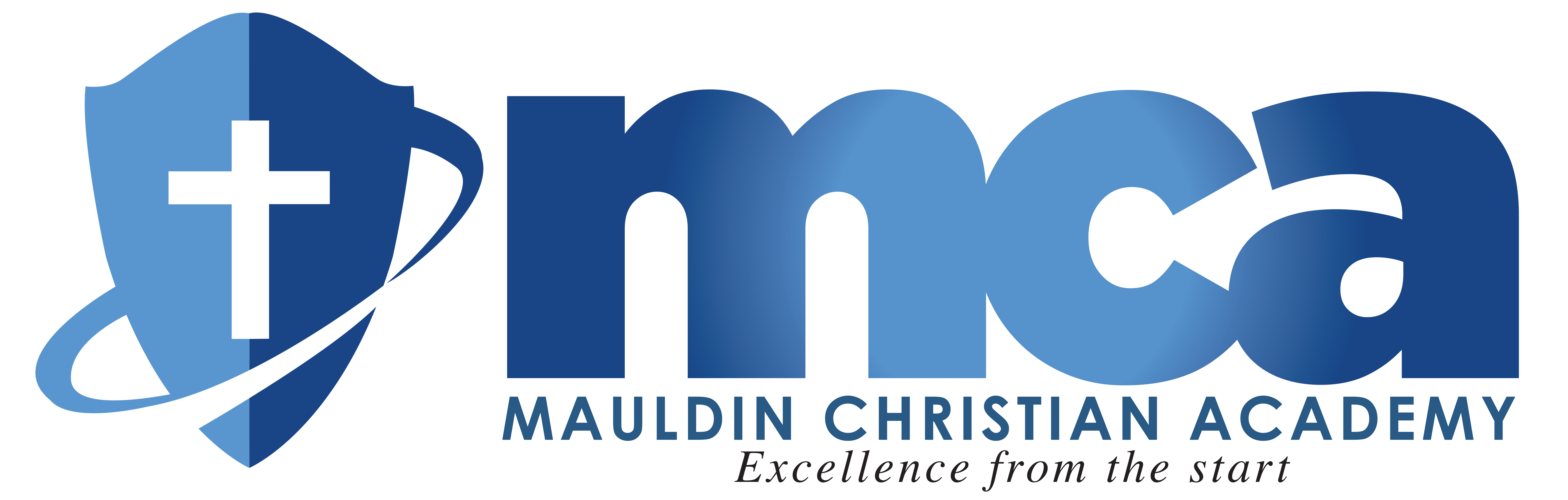 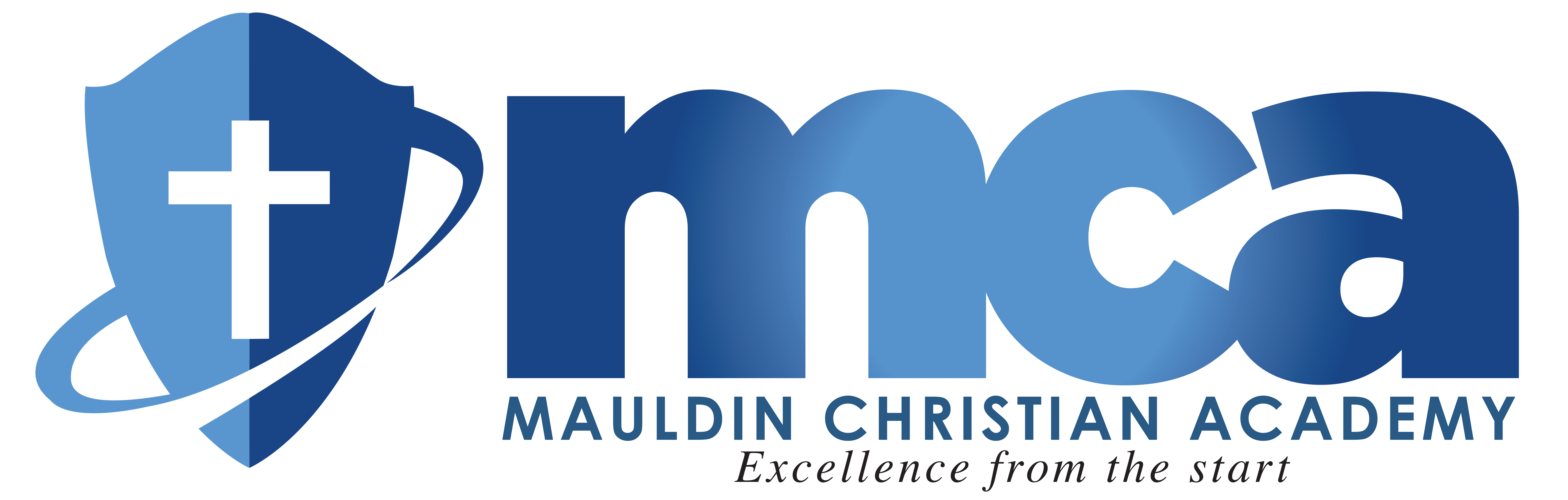 Mauldin Christian Academy150 South Main Street864-288-1917                 fax: 864-679-1623Website:  www.mauldinchristian.org 4th Grade Supply List 2018-2019 School YearMrs. Foster and Mrs. Johnson1 pack of 24 count colored pencils4 red pens10 Dry erase markers4 Highlighters (any color)2 three-pack of scotch tape refills (Mrs. Johnson has refillable tape dispensers already)1 pair 8” scissors1 straight edge ruler (showing inches and centimeters)1 glue sticks3 different colored composition notebooks (100 pgs wide ruled, stitched binding not    glued)4 three pronged folders1 folder to put in binder1 package of M&M’s from Girls1 package of Skittles from BoysA 1.5” View Binder (This means a piece of paper can be slipped into the front clear “pocket”) *Avery brand is the most durable for the entire year**Student may bring mechanical pencils for daily use if they prefer. Please send extra lead**The items listed below are “Wish List” items that are used by the whole class.  If you could help with these items, it would be greatly appreciated.White cardstockColored cardstockExtra of anything listed above!Most items will shared among the class, so please do not buy gender-specific items or label them.  The only exception will be the mechanical pencils which we will allow them to keep separate from everyone else’s.  Thank you!**You are encouraged to bring all supplies to Meet the Teacher Night on Thursday, August 16th at 6:30 p.m. or any time before school begins**